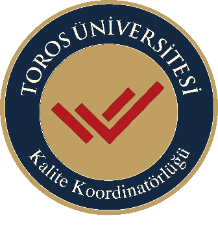 MEZUN ÖĞRENCİ ANKETİ RAPORU GirişKalite koordinatörlüğü tarafından üniversitemizin eğitim-öğretim faaliyeti veren akademik birimleri çağdaş bir eğitim verilebilmesi ve eğitimin alt yapısının geliştirilmesine yönelik anket düzenlenmiştir. Anketin amacı; Mezun öğrencilerimizin görüş ve önerilerini alarak,  bölüm veya programın müfredatlarında yer alan derslerde edindikleri yetkinlikleri, meslek hayatlarına aktarım düzeyleri hakkında bilgi edinmektir. Geribildirimler doğrultusunda edinilen bilgiler ile eğitim-öğretimin kalitesinin ve işlevselliğinin arttırılmasına yönelik iyileştirmeler yapılacaktır. Mezun öğrenci anketinden elde edilen sonuçlar raporlanmaktadır.Bölüm/Program DeğerlendirmesiBölüm/Program: Otel Lokanta ve İkram Hizmetleri Bölümü - AŞÇILIKAnketin İçeriğiSorulardan önce mezun öğrenci ile ilgili genel bilgilerin sorulduğu bölüm yer almaktadır.Genel bilgilerden sonra, mezun öğrencimizin 1’den 5’ e kadar cevaplamasının beklendiği 6 soru bulunmaktadır. GENEL BİLGİLERMEZUN ÖĞRENCİ ANKETİ DEĞERLENDİRME SORULARIAnket Sonuçları2022-2023 Eğitim-öğretim yılı Güz döneminde yapılan ankete …. mezun öğrenci katılmıştır. Anket sonuçlarına alınan sonuçlar aşağıdaki şekilde özetlenmiştir. İyileştirmeye açık yönler (Soru bazında değerlendiriniz, ortalama puan 3.10 altında olanlar iyileştirmeye açık yön olarak değerlendirilir)İyileştirme Eylem Planı (Odak toplantılar, değerlendirme raporu, tanımlı süreçlerde varsa değişiklikler)Fakülte/Yüksekokul Değerlendirmesiİyileştirmeye açık yönler (Soru bazında değerlendiriniz, ortalama puan 3.10 altında olanlar iyileştirmeye açık yön olarak değerlendirilir).İyileştirme Eylem Planı (Odak toplantılar, değerlendirme raporu, tanımlı süreçlerde varsa değişiklikler.Mezunun Adı Soyadı Mezuniyet YılıMezuniyetten sonra işe ilk başlama yılıHalen Görev yaptığı Kuruluşun adıKuruluştaki Görevi/PosizyonuKuruluşta çalışma süresiKuruluşun personel sayısıMEZUN ÖĞRENCİ ANKETİ SORULARI1Bölümünüzde almış olduğunuz dersler iş hayatınızda yeterli ve güncel midir?2Aldığınız eğitimin bugünkü konumunuza ulaşmanızdaki katkısı yüksek midir?3Aldığınız eğitimin mesleğiniz ile ilgili temel becerileri kazandırmada katkısı yüksek midir?4Mesleğiniz yaparken, diğer meslektaşlarınızla bilgileriniz ve öğrenimleriniz açısından kendi bölümünüzün verimliliği yeterli midir?5Yeniden tercih etmek isteseniz okulumuz tekrar seçenekleriniz arasında mıdır?6Mezun olduğunuz bölümü bir yakınınıza okuması için önerir misiniz?Bölüm/Program:Otel Lokanta ve İkram Hizmetleri BölümüOtel Lokanta ve İkram Hizmetleri BölümüOtel Lokanta ve İkram Hizmetleri BölümüOtel Lokanta ve İkram Hizmetleri BölümüOtel Lokanta ve İkram Hizmetleri BölümüOtel Lokanta ve İkram Hizmetleri BölümüOtel Lokanta ve İkram Hizmetleri BölümüOtel Lokanta ve İkram Hizmetleri BölümüÖğrenci Sayısı:Mezun Öğrenci Anketi Soruları/PuanlarMezun Öğrenci Anketi Soruları/PuanlarMezun Öğrenci Anketi Soruları/PuanlarMezun Öğrenci Anketi Soruları/PuanlarMezun Öğrenci Anketi Soruları/PuanlarMezun Öğrenci Anketi Soruları/PuanlarMezun Öğrenci Anketi Soruları/PuanlarMezun Öğrenci Anketi Soruları/PuanlarMezun Öğrenci Anketi Soruları/PuanlarÖğrencilerSoru 1Soru 2Soru 3Soru 4Soru 5Soru 6ORTALAMA PUANLARORTALAMA PUANLAR14555554,84,825555555533555444,44,445555444,84,855444444,24,264444333,83,874555554,84,883554554,44,493444443,83,81044444444115555555512555555551344444444144555444,64,6154555444,64,6163344333,43,4 ORTALAMA: ORTALAMA: ORTALAMA: ORTALAMA: ORTALAMA: ORTALAMA: ORTALAMA: ORTALAMA:4,44,6Öğrenci Staj Uygulama DeğerlendirmesiÖğrenci Staj Uygulama DeğerlendirmesiBölüm/ProgramOrtalama PuanlarAdaletAşçılıkBilgisayar ProgramcılığıGrafik Tasarımİnşaat TeknolojileriMekatronikORTALAMA